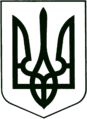 УКРАЇНА
    МОГИЛІВ - ПОДІЛЬСЬКА МІСЬКА РАДА 
   ВІННИЦЬКОЇ ОБЛАСТІВИКОНАВЧИЙ КОМІТЕТ  РІШЕННЯ№137Від 18.05.2021р.                                                       м. Могилів – ПодільськийПро надання вихідних даних Керуючись п.9 ст.31, ч.1 ст.52, ч.6 ст.59 Закону України «Про місцеве самоврядування в Україні», Законом України «Про регулювання містобудівної діяльності», враховуючи листа директора інституту громадського здоров’яім. О. М. Марзєєва національної академії медичних наук України та науковий звіт з санітарно - епідеміологічної оцінки №22/1103 від 28.09.2021р. щодо можливості розміщення АГЗП на майданчику існуючої АЗС по проспекту Незалежності, 147, у м. Могилеві - Подільському Вінницької області, розглянувши звернення директора АТ «Концерн Галнафтогаз» Назара Купибіди, від 26.03.2021 року, -виконком міської ради ВИРІШИВ:1. Зобов’язати управління містобудування та архітектури міської ради     (Дунський Ю.С.) надати вихідні дані директору АТ «Концерн Галнафтогаз»     Назару Купибіди на проектування реконструкції АЗС з встановленням АГЗП,     за адресою: проспект Незалежності, 147, в місті Могилеві - Подільському        Вінницької області.2. Зобов’язати замовника:2.1. Отримати належні вихідні дані – містобудівні умови і обмеження на         проектування в управлінні містобудування та архітектури міської ради.2.2. Отримати погодження в головному управлінні національної поліції у        Вінницькій області, технічні умови на зовнішнє освітлення, на благоустрій        та на відведення зливових вод в управлінні житлово - комунального        господарства Могилів - Подільської міської ради.2.3. Розробити проектну документацію, провести її експертизу щодо міцності,        надійності та довговічності об’єкта будівництва та затвердити         документацію в установленому порядку.2.4. До виконання будівельних робіт приступити після виконання дозвільних        процедур в інспекції Державного архітектурно - будівельного контролю у        Вінницькій області відповідно до постанови Кабінету Міністрів України        від 13.04.2011р. №466 з наступним прийняттям об’єкту в експлуатацію в        установленому законодавством порядку.3. Контроль за виконанням даного рішення покласти на першого заступника      міського голови Безмещука П.О..  Міський голова                                               Геннадій ГЛУХМАНЮК